CS03 Application for Internal Review of Reviewable DecisionChildren’s Services Act 1996 and Children’s Services Regulations 2020. Use this form if you are:applying to the Regulatory Authority for a review of a decision that falls within the list of reviewable decisions outlined in section 132 of the Act.Your ObligationsPlease ensure you check the information that you provide in this form is complete and correct. Providing false or misleading information to the Regulatory Authority (the Department of Education and Training in Victoria) is an offence under section 182 of the Children's Services Act 1996 (Vic) (the Act). Failure to comply may result in a financial penalty.Processing this form may be delayed unless: all sections are complete,all supporting documents/colour copies of identification are supplied, andprescribed fees are paid, where applicable.To find more information about your obligations as an Approved Provider and operating an approved service under the Act visit the Department’s website at Children's services regulated under State Law.Privacy StatementThe Regulatory Authority (the Department of Education and Training in Victoria) is committed to protecting personal information in accordance with the Privacy and Data Protection Act 2014 (Vic) and its use and disclosure principles. To view the Department’s Privacy Policy online see: Privacy Policy.The information provided is being collected for the purposes of assessing this notification and may be provided to other authorities or government agencies in accordance with the Act.The Regulatory Authority may publish information about you in accordance with the Act.Part A: Application information1. Please provide your full name:______________________________________________________________________________2. Please provide your contact details:______________________________________________________________________________3. Please provide your postal address:______________________________________________________________________________4. Please specify the decision made by a regulatory authority that you are applying to have reviewed:______________________________________________________________________________Part B: Provider details5. Approved provider details:______________________________________________________________________________6. Please provide the full name of the person to whom the provider approval was granted/refused:______________________________________________________________________________7. Please state the details of the decision or part of the decision you are seeking to be reviewed:______________________________________________________________________________8. Please describe how the decision affects the applicant:______________________________________________________________________________9. Please state the grounds for seeking a review of the decision:______________________________________________________________________________Part C: Service details10. Service approval details:______________________________________________________________________________11. Please provide the address of the children’s service:______________________________________________________________________________12. Please provide the full name of the person to whom the service approval was granted/refused:______________________________________________________________________________13. Please state the details of the decision or part of the decision you are seeking to be reviewed:______________________________________________________________________________14. Please describe how the decision affects the applicant:______________________________________________________________________________15. Please state the grounds for seeking a review of the decision:______________________________________________________________________________Part D: Declaration(Please select one option only.) The approved provider of the service, or A person authorised to sign on the Approved Provider’s behalf.Note: the regulatory authority may request evidence of this authorisation.I declare that:The information provided in this request for (including any attachments) is true, complete and correctI have read, understood and agree to the conditions and the associated material contained in this formI understand that the regulatory authority will have the right (but will not be obliged) to act in reliance upon the contents of the request form, including its attachmentsI have read and understood a provider’s legal obligations under the ActThe regulatory authority is authorised to verify any information provided in this requestSome of the information provided in this request may be disclosed to Commonwealth and to other persons/authorities where authorised by the Act or other legislationI am aware that I may be subject to penalties under the Act if I provide false or misleading information in this form, andI agree that the regulatory authority may serve a notice under the Act using contact details provided in this notification, including the postal, street or email address (in accordance with section 180 of the Act).Note: If necessary, please complete the second declaration over the page.PART D: DECLARATION - continuedSecond signatory (if applicable)(Please select one option only.) The approved provider of the service, or A person authorised to sign on the Approved Provider’s behalf.Note: the regulatory authority may request evidence of this authorisation.I declare that:The information provided in this request for (including any attachments) is true, complete and correctI have read, understood and agree to the conditions and the associated material contained in this formI understand that the regulatory authority will have the right (but will not be obliged) to act in reliance upon the contents of the request form, including its attachmentsI have read and understood a provider’s legal obligations under the ActThe regulatory authority is authorised to verify any information provided in this requestSome of the information provided in this request may be disclosed to Commonwealth and to other persons/authorities where authorised by the Act or other legislationI am aware that I may be subject to penalties under the Act if I provide false or misleading information in this form, andI agree that the regulatory authority may serve a notice under the Act using contact details provided in this notification, including the postal, street or email address (in accordance with section 180 of the Act).Part F: SIGNING THE FORMPrint out the word document, fill it out and sign where required Scan the form and email it with all the necessary documents attachedNote: You cannot use an electronic signature in the hardcopy form How to submit this formEmail this completed form with attachments to licensed.childrens.services@education.vic.gov.auContact usEmail: licensed.childrens.services@education.vic.gov.auTelephone: 1300 307 415 (Monday – Friday, 9am – 5pm)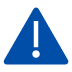 Decisions listed under section 132 of the Act can be reviewed. An application for internal review of a reviewable decision must be made within 14 days after the day on which the person is notified or becomes aware of the decision. The regulatory authority will make a decision on your application within 30 days subject to your application being deemed complete. This timeframe may be extended if further information is requested or with the agreement of the applicant.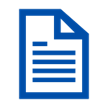 Make sure you write in CAPITAL letters with black ink  No correction fluid/tape is allowedIf any changes are made to the form the person signing must initial themAll signatures must be handwritten, not electronic unless you are using the PDF form.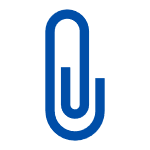 Remember to attach sufficient supporting evidence - without this your application cannot be assessed.Title:First name:Middle name:Last name:Phone number:Mobile number:Email address:Address line 1:Address line 2:Suburb/town:State/territory:Postcode:Refuse to grant a Provider ApprovalImpose condition on a Provider ApprovalRefuse to grant a Service ApprovalImpose condition on a Service ApprovalAmendment of a Provider ApprovalSuspension of a Provider Approval under s28Refuse to amend a Provider ApprovalSuspension of a Service Approval under s73Amendment of a Service ApprovalRefuse to consent to the transfer of a Service ApprovalRefuse to amend a Service ApprovalIssue of a compliance directionRevoke a Service WaiverIssue of a compliance notificationComplete this section if you are applying for an internal review decision related to the Provider.Approved provider number:PR-Provider name:Title:First name:Middle name:Last name:Please attach any supporting documentation including any information that the applicant considers relevant to the review.Complete this section if you are applying an internal review decision related to the service.Service approval number:SE-Service name:Address line 1:Address line 2:Suburb/town:State/territory:Postcode:Postcode:Title:First name:Middle name:Last name:Please attach any supporting documentation including any information that the applicant considers relevant to the review.I,of,of,[insert full name of person signing the declaration][insert full name of person signing the declaration], am, am, am, am[insert address][insert address][insert address], and I am, and I am, and I am, and I am, and I am[insert position/title of the applicant (for example, proprietor, director, partner, president)].[insert position/title of the applicant (for example, proprietor, director, partner, president)].[insert position/title of the applicant (for example, proprietor, director, partner, president)].[insert position/title of the applicant (for example, proprietor, director, partner, president)].[insert position/title of the applicant (for example, proprietor, director, partner, president)].[insert position/title of the applicant (for example, proprietor, director, partner, president)].[insert position/title of the applicant (for example, proprietor, director, partner, president)].[insert position/title of the applicant (for example, proprietor, director, partner, president)].[Signature of person making the declaration][Signature of person making the declaration][Signature of person making the declaration]at [location/address]:at [location/address]:at [location/address]:on [date]:Providing false or misleading information to the Regulatory Authority is an offence under section 182 of the Act.Providing false or misleading information to the Regulatory Authority is an offence under section 182 of the Act.Providing false or misleading information to the Regulatory Authority is an offence under section 182 of the Act.Providing false or misleading information to the Regulatory Authority is an offence under section 182 of the Act.Providing false or misleading information to the Regulatory Authority is an offence under section 182 of the Act.Providing false or misleading information to the Regulatory Authority is an offence under section 182 of the Act.I,of,of,[insert full name of person signing the declaration][insert full name of person signing the declaration], am, am, am, am[insert address][insert address][insert address], and I am, and I am, and I am, and I am, and I am[insert position/title of the applicant (for example, proprietor, director, partner, president)].[insert position/title of the applicant (for example, proprietor, director, partner, president)].[insert position/title of the applicant (for example, proprietor, director, partner, president)].[insert position/title of the applicant (for example, proprietor, director, partner, president)].[insert position/title of the applicant (for example, proprietor, director, partner, president)].[insert position/title of the applicant (for example, proprietor, director, partner, president)].[insert position/title of the applicant (for example, proprietor, director, partner, president)].[insert position/title of the applicant (for example, proprietor, director, partner, president)].[Signature of person making the declaration][Signature of person making the declaration][Signature of person making the declaration]at [location/address]:at [location/address]:at [location/address]:on [date]:Providing false or misleading information to the Regulatory Authority is an offence under section 182 of the Act.Providing false or misleading information to the Regulatory Authority is an offence under section 182 of the Act.Providing false or misleading information to the Regulatory Authority is an offence under section 182 of the Act.Providing false or misleading information to the Regulatory Authority is an offence under section 182 of the Act.Providing false or misleading information to the Regulatory Authority is an offence under section 182 of the Act.Providing false or misleading information to the Regulatory Authority is an offence under section 182 of the Act.Decisions listed under section 132 of the Act can be reviewed. An application for internal review of a reviewable decision must be made within 14 days after the day on which the person is notified or becomes aware of the decision. The regulatory authority will make a decision on your application within 30 days subject to your application being deemed complete. This timeframe may be extended if further information is requested or with the agreement of the applicant.Make sure you write in CAPITAL letters with black ink  No correction fluid/tape is allowedIf any changes are made to the form the person signing must initial themAll signatures must be handwritten, not electronic unless you are using the PDF form.Remember to attach sufficient supporting evidence - without this your application cannot be assessed.